К сожалению, официальные данные отсутствуют, но мы не теряем надежду найти информацию о герое.Просим всех, кто владеет какой-либо информацией, откликнитесь!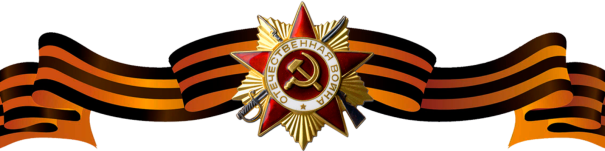 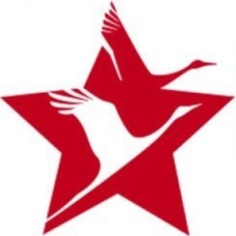 Серов Михаил СергеевичСеров Михаил СергеевичСеров Михаил Сергеевич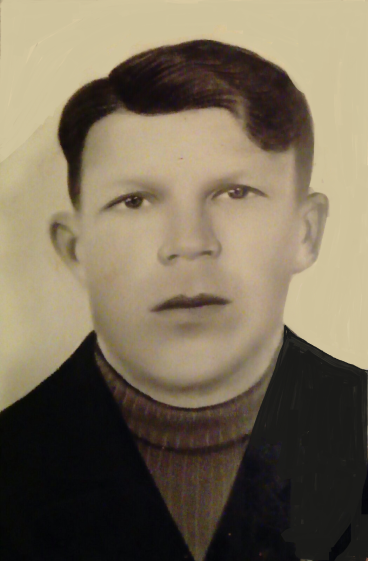 Годы жизни1916-19481916-1948